О проведении соревнований –первенства Красноярского края по биатлону посвященное памяти Заслуженного тренера России В.И. СтольниковаНа основании календарного плана спортивно-массовых и оздоровительных мероприятий и соревнований с участием спортсменов и команд города Канска на 2021 год утвержденного приказом отдела ФКСиМП № 114-од от 24.12.2020г., положения о проведении краевых соревнований среди школьников Красноярского края на 2021 год, в целях популяризации и развития зимних видов спорта на территории города Канска, развития массовой физической культуры и спорта, пропаганды здорового образа жизни, руководствуясь ст. 30, 35 Устава города Канска, ПОСТАНОВЛЯЮ:Отделу физической культуры, спорта и молодежной политики администрации г. Канска (Н.П. Бурмашева), муниципальному бюджетному учреждению «Спортивная школа олимпийского резерва имени Заслуженного тренера России В.И. Стольникова» (Р.Н. Семенюк), организовать и провести первенство Красноярского края по биатлону памяти Заслуженного тренера России В.И. Стольникова (далее – соревнование) на спортивном комплексе для биатлона в районе базы отдыха «Салют» – с 19 по 21 февраля 2021 г.Утвердить план мероприятий по подготовке и проведению соревнований согласно приложению.Начальнику Отдела физической культуры, спорта и молодежной политики администрации г. Канска (Н.П. Бурмашева) уведомить о проведении соревнований:- МО МВД России «Канский» (Н.В. Банин), рекомендовать организовать охрану правопорядка в местах проведения соревнования; - отдел г. Канска управления ФСБ России по Красноярскому краю (И.Н. Тимков);- МКУ «Управление по делам ГО и ЧС администрации г. Канска» (А.Н. Ильницкий);- КГБУЗ «Канская межрайонная больница» (А.В. Кудрявцев); - 10 ПСО ФПС ГПС ГУ МЧС России по Красноярскому краю  (А.В. Кравцов), рекомендовать определить дополнительные мероприятия по реагированию на возможные пожары и ЧС на объектах (территориях), на которых проводится соревнование.5. Ведущему специалисту Отдела культуры (Н.А. Нестерова) разместить данное постановление на официальном сайте муниципального образования город Канск в сети Интернет.    6.  Контроль за исполнением настоящего постановления возложить на первого заместителя главы города по вопросам жизнеобеспечения П.Н. Иванца и на заместителя главы города по социальной политике Ю.А. Ломову.	7.  Постановление вступает в силу со дня подписания.Глава города Канска 								 А.М. БересневПриложение  к постановлению            администрации города Канска           от 05.02.2021 № 58Планмероприятий по подготовке и проведению первенства Красноярского края по биатлону посвященного памяти Заслуженного тренера России В.И. Стольникова,19-21 февраля 2021 годаЗаместитель главы города по социальной политике                                                            Ю.А. Ломова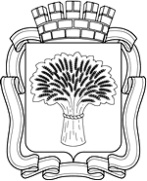 Российская ФедерацияАдминистрация города Канска
Красноярского краяПОСТАНОВЛЕНИЕ Российская ФедерацияАдминистрация города Канска
Красноярского краяПОСТАНОВЛЕНИЕ Российская ФедерацияАдминистрация города Канска
Красноярского краяПОСТАНОВЛЕНИЕ Российская ФедерацияАдминистрация города Канска
Красноярского краяПОСТАНОВЛЕНИЕ 05.02.2021 г.№58№МероприятиеСрокиМесто проведенияОтветственныйПодготовка спортсооружения, пьедестала почета, трассы для проведения соревнований. Наградной атрибутики, памятных сувениров участникам, представителям команд, почётным гостям из приносящей доход деятельности.до 19.02.2021Спортивный комплекс для биатлонаМБУ СШОРим. В.И. Стольникова(Р.Н. Семенюк)День приезда официальные тренировки19.02.202111.00-13.00б/о «Салют»МБУ СШОРим. В.И. Стольникова(Р.Н. Семенюк)Размещение участников, представителей команд, гостей соревнований19.02.2021б/о «Салют»МБУ СШОРим. В.И. Стольникова(Р.Н. Семенюк)Б/О «Салют» И.Б. Михайлова по согласованию.Обеспечение питания участников, представителей команд, гостей соревнований19-21.02.2021б/о «Салют»Б/О «Салют» И.Б. Михайлова по согласованию.Работа мандатной комиссии.19.02.202113.00-16.00б/о «Салют»МБУ СШОР им.В.И. Стольникова(Р.Н. Семенюк) Главный судья соревнований  А.Л. Айкинский.Заседание ГСК соревнований19.02.202116.00б/о «Салют»Главный судья соревнований  А.Л. Айкинский.1-ый день соревнований (масстарт, гонка с м/к оружия с упора)20.02.202110.00-15.30Спортивный комплекс для биатлонаМБУ СШОРим. В.И. Стольникова(Р.Н. Семенюк) РОО федерация биатлона «Союз биатлонистов Красноярского края»2-ой день соревнований (гонка преследования, гонка преследования с м/к оружия с упора )21.02.202109.00-15.30Спортивный комплекс для биатлонаМБУ СШОРим. В.И. Стольникова(Р.Н. Семенюк) РОО федерация биатлона «Союз биатлонистов Красноярского края»Обеспечение безопасности движения и охраны общественного  порядка на месте проведения соревнований.20-21.02.2021Спортивный комплекс для биатлонаМО МВД России «Канский»(Н.В. Банин)Организация работы со СМИ по освещению проведения соревнований:- предоставление анонса по соревнованию в администрацию города Канска;- Размещение анонса соревнования на сайте администрации города Канска19-21.022021Отдел культуры администрации г.Канска(Н.А. Нестерова) Отдел ФКСиМП(Н.П. Бурмашева)Подготовка подъездных путей к месту проведения соревнований, места стоянки автомобилей и подсыпка спуска до спортивного комплекса для биатлонадо 19.02.2021б/о «Салют»Администрация г.Канска(П.Н.Иванец)МКУ «Служба заказчика»(Л.А.Ерофеев)Организация медицинского обслуживаниясоревнований  на основании приказа Министерства здравоохранения Российской Федерации от 01.03.2016 № 134н20-21.02.2021Спортивный комплекс для биатлонаОтдел ФКСиМП(Н.П. Бурмашева)КГБУЗ(А.В. Кудрявцев)ЦСП г. Красноярск.